תכנית להפעלת הפסקה פעילהלהלן לקט פעילויות אפשריות  להפסקה פעילה על ידי נציגי נתיב האור ותלמידים נוספים. הפעילויות מתבססות על הערכות המוכנות וכן על פעילויות יצירה וחומרים נוספים. על מנת להכין את התלמידים יש לקיים שיעור מבוא בנושא בטיחות בחשמל והיכרות עם כללי הבטיחות. לאחר מכן כדאי להציג לתלמידים את הפעילויות השונות, ואף לעודד אותם להציע הפעלות משלהם עבור מגוון רחב של גילאים. לבסוף כדאי שהתלמידים עצמם יתנסו בהדרכת התחנה שלהם ויחוו תחנות אחרות. מטרת העל: התלמידים יפעילו תחנות הדרכה מגוונות המותאמות לגילאים שונים בנושאי חשמל.מטרות הפעילות:התלמידים יתנסו בהעברת מסרי נתיב האור לתלמידי בית הספר בדרכים מגווונות.התלמידים יסבירו את כללי הבטיחות והחיסכון בחשמל לתלמידים נוספים. הצעה להפסקה פעילהנספח 1נספח 2נכון/ לא נכון- בטיחות בחשמלבמכשירי חשמל שבורים או מקולקלים ניתן להשתמש כל עוד אינם ישנים מדי. לא נכוןאם רואים חתול שנתקע על עמוד חשמל, צריך לנסות לטפס ולהוריד אותו משם. לא נכוןכשנתקלים בבעיה בטיחותית שקשורה בחשמל צריך כל אחד להתקשר ל– 100 )משטרה( או 103)חברת החשמל(. נכוןמותר לפתוח ארונות חשמל ברחוב אם יש בעיה. לא נכוןאין לייבש בגדים על תנור חימום ספירלי .נכוןמותר לגעת בכבל חשמלי חשוף רק אם נזהרים מאוד. לא נכוןאם לא מצליחים להוציא את התקע מהשקע, כדאי לנסות למשוך חזק יותר את החוט - בתנאישנזהרים. לא נכוןאפשר לפתוח את המקרר יחפים, כי הוא מוגן. לא נכוןמותר להעיף עפיפון מתחת לחוט חשמל. לא נכוןאחרי שיוצאים מהאמבטיה אסור לייבש את הראש בעזרת מייבש שיער לפני שמתנגבים. נכוןאפשר לשחק מתחת לחוטי חשמל ברחוב או בחצר, כי הם רחוקים. לא נכוןניתן להכניס חפצים לתוך שקע החשמל - בתנאי שאינם גדולים מדי. לא נכוןאם רואים חבר מטפס על עמוד חשמל, מטפסים אחריו כדי להורידו. לא נכוןאם מכשיר חשמל בבית מתקלקל, מותר לנסות לתקן אותו לבד. לא נכוןאם רואים מישהו מטפס על עמוד חשמל, מזהירים אותו, מחייגים מיד למוקד 103 . נכוןמותר להשאיר מכשירי חשמל, כמו מגהץ, מופעלים בלי השגחה. לא נכוןאם אדם מתחשמל, רצים ומורידים מיד את המפסק הראשי. )מומלץ להעזר במבוגר(גם אם חוט החשמל נראה פגום, מותר לנסות לחבר אותו לשקע. לא נכוןברק שפוגע באדם יכול לגרום למוות. נכוןזרם חשמל שעובר דרך גוף האדם יכול לגרום לכוויות קשות ואפילו למוות. נכוןשם התחנההסבר והתאמה לגילציודמספר תלמידים בתחנהבינגו בטיחות בחשמלהתחנה מתבססת על הערכה של נתיב האור ומיועדת לכיתות ד-ו. ערכת בינגו מתאימה לכיתה (לוח בינגו לכל זוג)כיתהמשחק זיכרון בטיחות בחשמלמתאים לכיתות א+ב- מתבססת על ערכת הדרכה לגני הילדיםמשחק זיכרון בערכה לגני הילדים8 תלמידים שמשחקים בשתי קבוצות אחת מול השנייה. הכנת סימניות בנושא בטיחות בחשמל (ר' נספח 1)מתאים לכל הגילאים- כל משתתף כותב כלל/י בטיחות על הסימנייה, מקשט כרצונו. מדריכי התחנה עושים לימינציה לסימנייה. בריסטולים, חומרי יצירה- לצביעה, מספריים, מכונת לימינציה ודפי לימינציהכיתהצביעת באנר- חשמל זה לא משחק ילדיםמתאים לכל הגילאים- צובעים בעזרת צבעי גואש/ אקריליק כתובת גדולת הכתובה על באנרבאנר בשימוש חוזר, צבעים, מיכחולים, כלים לשטיפת מיכחוליםחצי כיתהמשחק מסלול- בטיחות בחשמלמתאים לכיתות א-ג- מתבסס על הערכה הצהובה. משחק מסלול שבמהלכו המשתתפים צריכים לאסוף כמה שיותר זוגות קלפים של התנהגות נכונה ולא נכונה בחשמל.משחק מסלול- לוח משחק, קובייה, פיוני משחק, כרטיסיות- הכל בערכה לגני הילדים.4 זוגות תלמידיםמשחק זיכרון אנרגיות חלופיותמתאים לכיתות ה+ו- ערכה מוכנהערכת משחק זיכרון אנרגיות חלופיותחצי כיתהאיקס עיגול- חידון חשמל (ר' שאלות נכון/ לא נכון- נספח 2)לכיתות ד-ו- שואלים חידות על החשמל והקבוצה שיודעת מסמנת איקס/ עיגול בהתאם.שאלות, לוח מחיק וטושחצי כיתה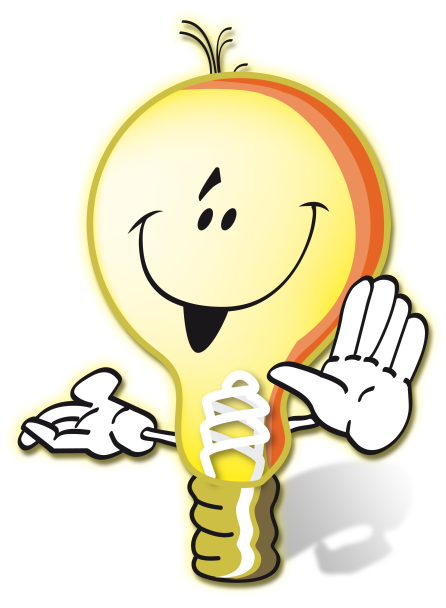 